POPIS LEKTIRE ZA OSNOVNU ŠKOLU
1. razred osnovneBajke - (oko 1806-1858) - Jacob i Wilhelm GrimmIzabrane pjesme - (1950-1965) - Grigor VitezA zašto ne bi... - (1959.-1965.) - Grigor Vitez
2. razred osnovnePriče ili bajke iz prošlih vremena s poukom - (1697) - Charles PerraultLjepotica i zvijer - (1756) - Jeanne-Marie Leprince de BeaumontBajke - (1835-1845) - Hans Christian AndersenPinocchiove pustolovine - (1881) - Carlo CollodiPoštarska bajka - (1932) - Karel Čapek
3. razred osnovneHrvatske narodne bajke - (-) - Hrvatska narodna (usmena) književnost, Sanja LovrenčićBasne - (6. st. pr. Krista) - EzopČarobnjak iz Oza - (1900) - Lyman Frank BaumPetar Pan - (1911) - James Matthew BarrieČudnovate zgode šegrta Hlapića - (1913) - Ivana Brlić-MažuranićBijeli jelen - (1913) - Vladimir NazorBasne - (1920-1930-tih) - Ivana Brlić-MažuranićPriča o doktoru Dolittleu - (1920) - Hugh LoftingVlak u snijegu - (1931) - Mato LovrakNemam vremena - (1994) - Sanja Pilić
4. razred osnovneHeidi - (1880-1881) - Johanna SpyriKnjiga o džungli - (1894) - Rudyard KiplingPriče iz davnine - (1916, 1926) - Ivana Brlić-MažuranićŠuma Striborova - (1916) - Ivana Brlić-MažuranićRegoč - (1916) - Ivana Brlić-MažuranićBambi - (1923) - Felix SaltenDružba Pere Kvržice - (1933) - Mato LovrakEsperel - grad malih čuda - (1994) - Sanja LovrenčićMama je kriva za sve - (1999) - Zoran PongrašićBum Tomica - (2002) - Silvija Šesto
5. razred osnovneUsmene narodne priče - (-) - Hrvatska narodna (usmena) književnostBasne - (6. st. pr. Krista) - EzopPut u središte Zemlje - (1864) - Jules Verne20.000 milja pod morem - (1870) - Jules VernePut oko svijeta u 80 dana - (1873) - Jules VernePustolovine Toma Sawyera - (1876) - Mark TwainPustolovine Huckleberryja Finna - (1884) - Mark TwainLegende o Kristu - (1904) - Selma LagerlöfBasne - (1920-1930-tih) - Ivana Brlić-MažuranićIzabrane pjesme - (1950-1965) - Grigor VitezFilip, dječak bez imena - (1994) - Anto Gardaš
6. razred osnovneGulliverova putovanja - (1726) - Jonathan SwiftPovjestice - (1866 i kasnije) - August ŠenoaPisma iz mog mlina - (1869) - Alphonse DaudetKraljević i prosjak - (1882) - Mark TwainMali lord Fauntleroy - (1886) - Frances Hodgson BurnettSretni princ - (1888) - Oscar WildeVeli Jože - (1908) - Vladimir NazorKroz pustinju i prašumu - (1911) - Henryk SienkiewiczPriče iz davnine - (1916, 1926) - Ivana Brlić-MažuranićSunce djever i Neva Nevičica - (1916) - Ivana Brlić-MažuranićRegoč - (1916) - Ivana Brlić-Mažuranić
7. razred osnovneRobinson Crusoe - (1719) - Daniel DefoeOliver Twist - (1838) - Charles DickensČuvaj se senjske ruke - (1875) - August ŠenoaOdabrane pripovijetke - (1894-1905) - Vjenceslav NovakIz velegradskog podzemlja - (1905) - Vjenceslav NovakIzabrane pripovijesti - (1905-1929) - Dinko ŠimunovićDuga - (1907) - Dinko ŠimunovićOdabrane pripovijetke - (1910-1942) - Vladimir NazorPriče s ostrva, iz grada i sa planine - (1927) - Vladimir NazorVoda - (1927) - Vladimir Nazor
8. razred osnovneRomeo i Julija - (između 1591 i 1595) - William ShakespeareProsjak Luka - (1879) - August ŠenoaBranka - (1881) - August ŠenoaZačuđeni svatovi - (1883) - Eugen KumičićSirota - (1885) - Eugen KumičićIzabrane pripovijesti - (1905-1929) - Dinko ŠimunovićAlkar - (1908) - Dinko ŠimunovićSrebrne svirale - (1920-2004) - Dragutin TadijanovićMor - (1930) - Đuro SudetaOdabrane pripovijetke - (1936) - Ivan Goran KovačićDnevnik Anne Frank - (1942-1944) - Anne FrankMali princ - (1943) - Antoine de Saint-ExupéryBilješke jedne gimnazijalke - (2001) - Nada MihelčićTko je ubio Pašteticu? - (2003) - Silvija Šesto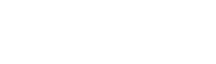 Copyright © 2009 - 2020 CARNET & Bulaja naklada. Sva prava pridržana.